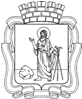 РОССИЙСКАЯ ФЕДЕРАЦИЯКемеровская область - КузбассПрокопьевский городской округПРОКОПЬЕВСКИЙ ГОРОДСКОЙ СОВЕТ НАРОДНЫХ ДЕПУТАТОВ6-го созыва(сорок восьмая сессия)Решение №  334от _ 26. 11. 2021принято Прокопьевским городскимСоветом народных депутатов26.11.2021О внесении изменений в Положение 
о контрольно-счетной палате Прокопьевского городского округа, утвержденное решением Прокопьевского городского Совета народных депутатов от 25.11.2011 № 760         В соответствии со статьей 38  Федерального закона от 06.10.2003 № 131-ФЗ «Об общих принципах организации местного самоуправления в Российской Федерации», Федеральным законом от 07.02.2011 №6-ФЗ «Об общих принципах организации и деятельности контрольно-счетных органов субъектов Российской Федерации и муниципальных образований», Уставом муниципального образования «Прокопьевский городской округ Кемеровской области-Кузбасса»Прокопьевский городской Совет народных депутатовРешил:Внести в Положение о контрольно-счетной палате Прокопьевского городского округа, утвержденное решением Прокопьевского городского Совета народных депутатов от 25.11.2011 № 760  (в редакции решений от 27.04.2012 
№ 847, от 24.09.2015 № 246, от 30.10.2015 № 260, от 24.09.2021 № 310), следующие изменения:В статье 4: Пункт 1 после слова «председателя,» дополнить словами «заместителя председателя,».Пункт 2 после слова «председателя» дополнить словами «, заместителя председателя».Пункт 3 после слова «председателя,» дополнить словами «заместителя председателя».Дополнить пунктом 7 следующего содержания:«7. Структура и штатное расписание контрольно-счетной палаты утверждаются председателем контрольно-счетной палаты.».В статье 6:В наименовании слово «аудитора» заменить словами «заместителя председателя и аудитора».В пункте 1 слово «Аудиторы» заменить словами «Заместитель председателя и аудиторы».В абзаце втором пункта 2 слово «аудитора» заменить словами «заместителя председателя и аудитора».В пункте 5 слово «аудиторов» заменить словами «заместителя председателя и аудиторов».В статье 7:1.3.1. наименование после слова «председателя,» дополнить словами «заместителя председателя».Пункт 1 после слова «председателя» дополнить словами «, заместителя председателя».Пункт 2 после слова «председателя» дополнить словами «, заместителя председателя».Пункт 3 после слова «председатель,» дополнить словами «, заместитель председателя,».Пункт 4 после слова «председатель» дополнить словами «, заместитель председателя».Пункт 5 после слова «председатель» дополнить словами «, заместитель председателя».В статье 8:Пункт 1 после слова «председатель,» дополнить словами «заместитель председателя,».Пункт 5 после слова «председатель,» дополнить словами «заместитель председателя,».В статье 15:1.5.1. Наименование после слов «председателя» дополнить словами «, заместителя председателя».Пункт 2 считать пунктом 3.Дополнить пунктом 2 следующего содержания:«2. Заместитель председателя контрольно-счетной палаты:2.1. В отсутствие председателя контрольно-счетной палаты выполняет его обязанности;2.2. Выполняет должностные обязанности в соответствии с настоящим Положением и Регламентом контрольно-счетной палаты;2.3. Организует проведение контрольных и экспертно-аналитических мероприятий по соответствующему направлению деятельности контрольно-счетной палаты;2.4. Возглавляет одно из направлений деятельности, утвержденное коллегией контрольно-счетной палаты.».Пункт 6 статьи 16 после слова «председатель,» дополнить словами «заместитель председателя,».В статье 18:Пункт 2 после слов «председателем контрольно-счетной палаты,» дополнить словами «заместителем председателя или».Пункт 7 после слов «председателем контрольно-счетной палаты» дополнить словами «либо заместителем председателя контрольно-счетной палаты».Настоящее решение подлежит опубликованию в газете «Шахтерская правда», вступает в силу после его официального опубликования и распространяет свое действие на правоотношения, возникшие с 26.11.2021 года.Контроль за исполнением настоящего решения возложить на комитет Прокопьевского городского Совета народных депутатов по вопросам бюджета, налоговой политики и финансов (А. П. Булгак).          Председатель Прокопьевского городского Совета народных депутатов			        Н. А. Бурдина            Глава  города Прокопьевска 							    В. В. Старченко« 26 »   ноября  2021 (дата подписания)